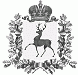 ЗЕМСКОЕ СОБРАНИЕШАРАНГСКОГО МУНИЦИПАЛЬНОГО РАЙОНАНИЖЕГОРОДСКОЙ ОБЛАСТИРЕШЕНИЕот	№ Об утверждении состава Молодежной палатыпри Земском собрании Шарангского муниципального района Нижегородской областиВ целях создания условий для развития молодежного парламентаризма на территории района Земское собрание Шарангского муниципального района решило: Утвердить состав Молодежной палаты при Земском собрании Шарангского муниципального района (приложение).     2. Опубликовать настоящее решение в порядке, установленном Уставом Шарангского муниципального района Нижегородской области».Председатель Земского собрания					Н.П.ФилимоновПриложениек решению Земского собранияШарангского муниципального районаНижегородской областиот  25.11.2021 № 49Состав Молодежной палаты при Земском собранииШарангского муниципального района Нижегородской области1. Бахтина Марина Николаевна – 11.05.1994 г.р., МБУК «Межпоселенческая централизованная библиотечная система» Шарангского муниципального района Нижегородской области– библиотекарь читального;2. Тырыкин Илья Вячеславович – 05.11.1992 г.р., администрации Шарангского муниципального района, главный специалист;3. Вавилова Оксана Александровна – 20.08.1990; МБУК «Шарангская централизованная клубная система» заведующая Большерудкинским сельским Домом культуры4. Мансурова Елена Николаевна – 11.03.1989 г.р., отдел культуры администрации Шарангского муниципального района, заведующая;5. Шмило Ксения Владимировна – 13.08.1992 г.р., МБОУ Кушнурская основная школа, учитель начальных классов.